Много мелочей из ненужных вещей.Симпатичные кашпо для растений из пластиковых  бутылок.




1. Вырезать из картона и нарисовать мордочку зайца или медведя.


2. На обрезанной бутылке обвести голову и вырезать , как показано на фото.


3.Раскрасить белой краской( акриловой, водоэмульсионной или гуашью.)


5. Навести цвет и раскрасить кашпо и голову, или приклеить строительным клеем или клеем Момент.


6. Готовую работу можно покрыть акриловым лаком.


7. Вот и готово.


8. Выполняем аналогично кашпо – зайчика.


9.


4.


10.


11.

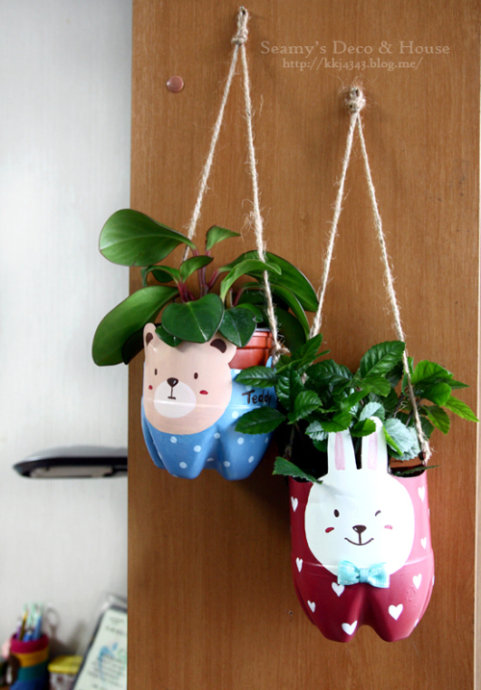 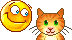 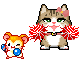 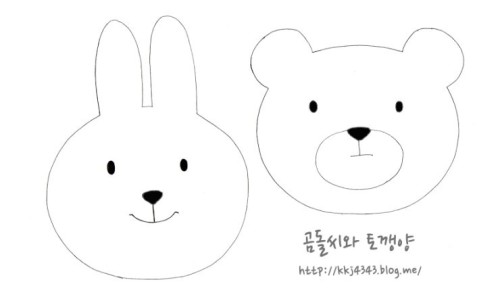 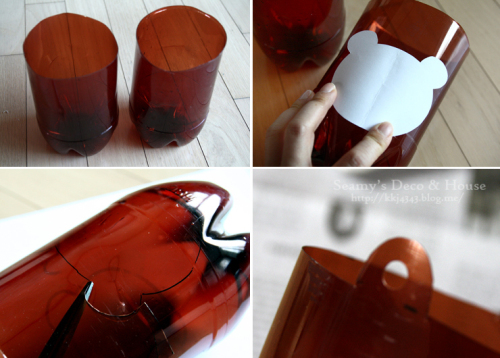 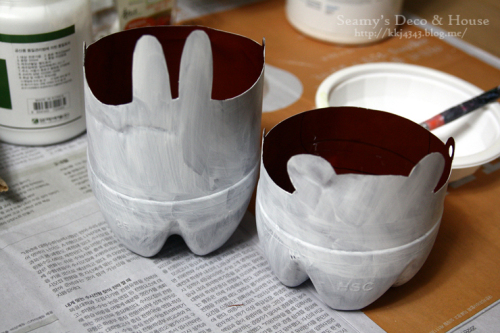 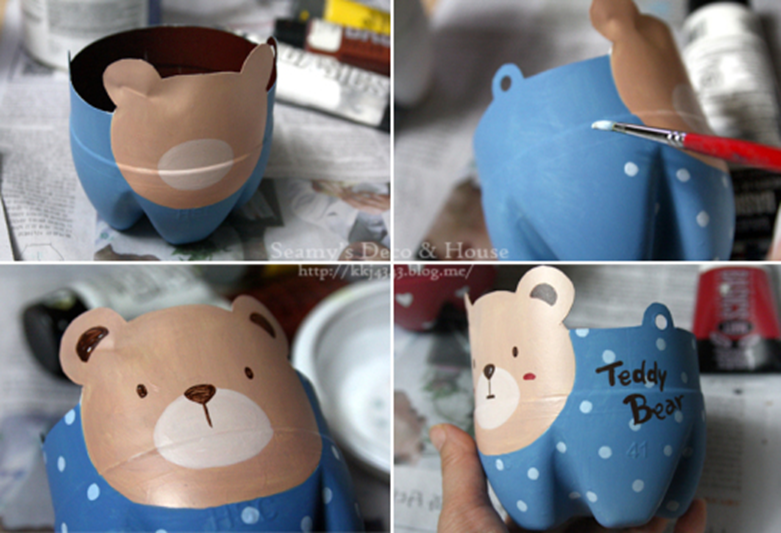 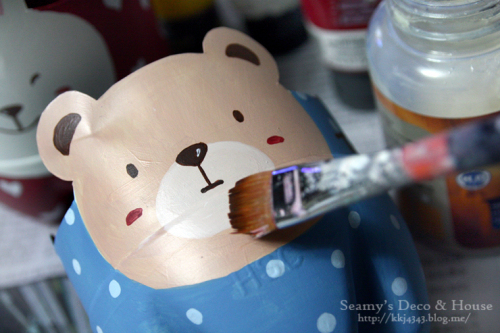 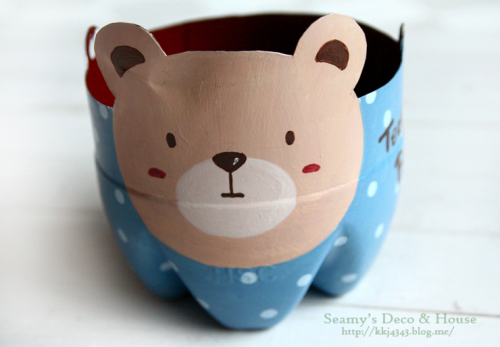 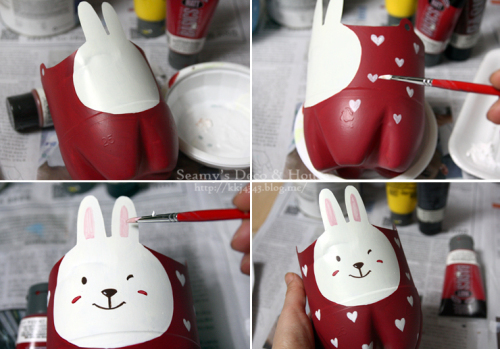 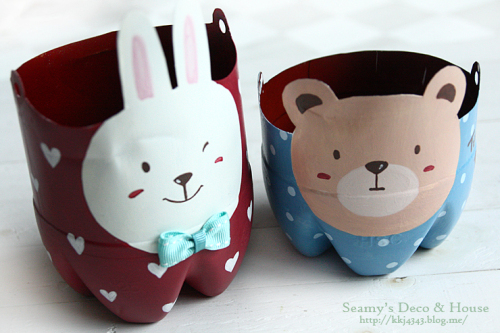 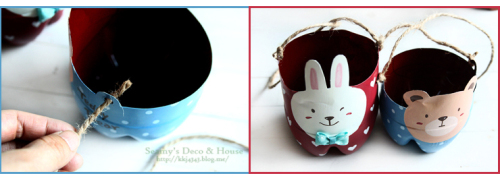 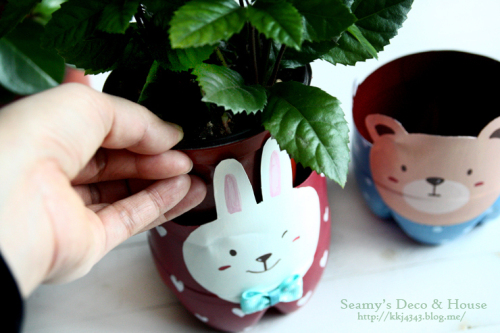 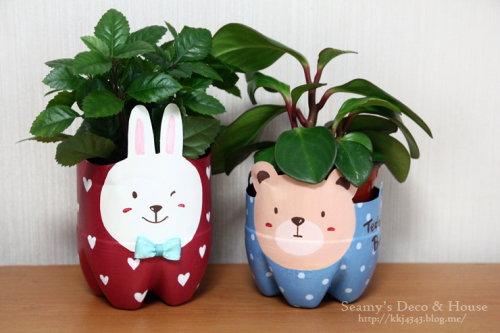 Для  уличных цветов и трав, можно приспособить и такие кашпо.Только не забывайте поливать , что бы растения не засохли.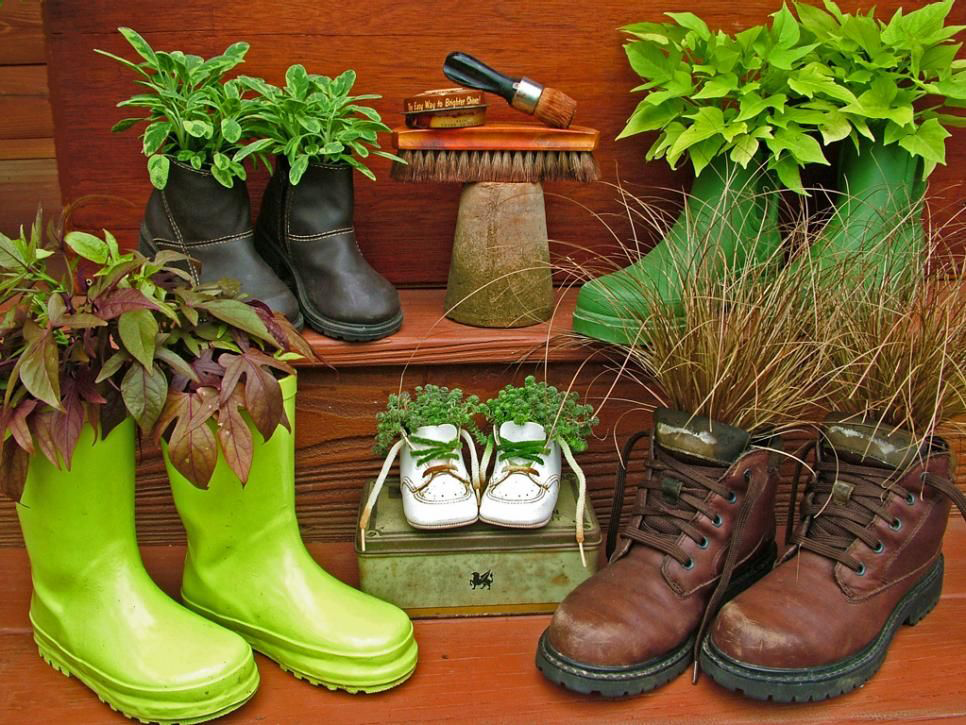 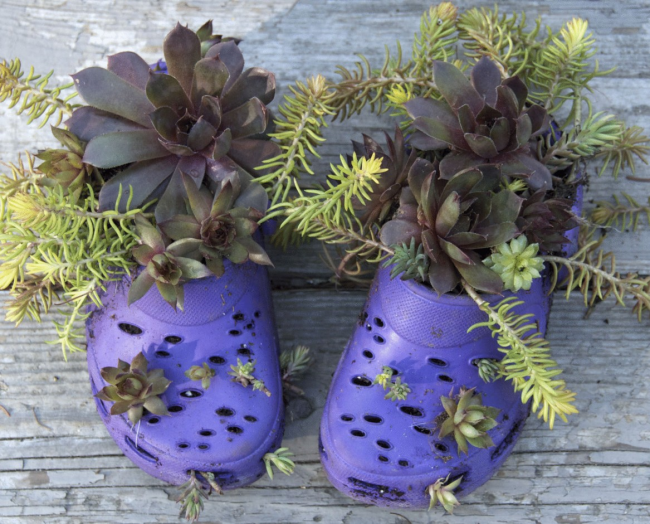 